Publicado en La Rioja el 05/06/2024 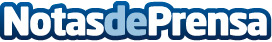 Llega Calisto Remajo Amante para acercar el ocio, la cultura, naturaleza y gastronomía local en Logroño y La RiojaLa Listilla presenta a Calisto Remajo Amante, un simpático puppet para acercar el ocio, la cultura, la gastronomía y el arte de Logroño y La RiojaDatos de contacto:DanielLa Listilla682502658Nota de prensa publicada en: https://www.notasdeprensa.es/llega-calisto-remajo-amante-para-acercar-el Categorias: Gastronomía La Rioja Entretenimiento Restauración Consumo Ocio para niños Celebraciones http://www.notasdeprensa.es